ДЕПАРТАМЕНТ ПО ДЕЛАМ КАЗАЧЕСТВА И КАДЕТСКИХ УЧЕБНЫХ ЗАВЕДЕНИЙ РОСТОВСКОЙ ОБЛАСТИГОСУДАРСТВЕННОЕ БЮДЖЕТНОЕ ПРОФЕССИОНАЛЬНОЕ ОБРАЗОВАТЕЛЬНОЕ УЧРЕЖДЕНИЕ РОСТОВСКОЙ ОБЛАСТИ «БЕЛОКАЛИТВИНСКИЙ КАЗАЧИЙ КАДЕТСКИЙ ПРОФЕССИОНАЛЬНЫЙ ТЕХНИКУМ ИМЕНИ ГЕРОЯ СОВЕТСКОГО СОЮЗА БЫКОВА БОРИСА ИВАНОВИЧА»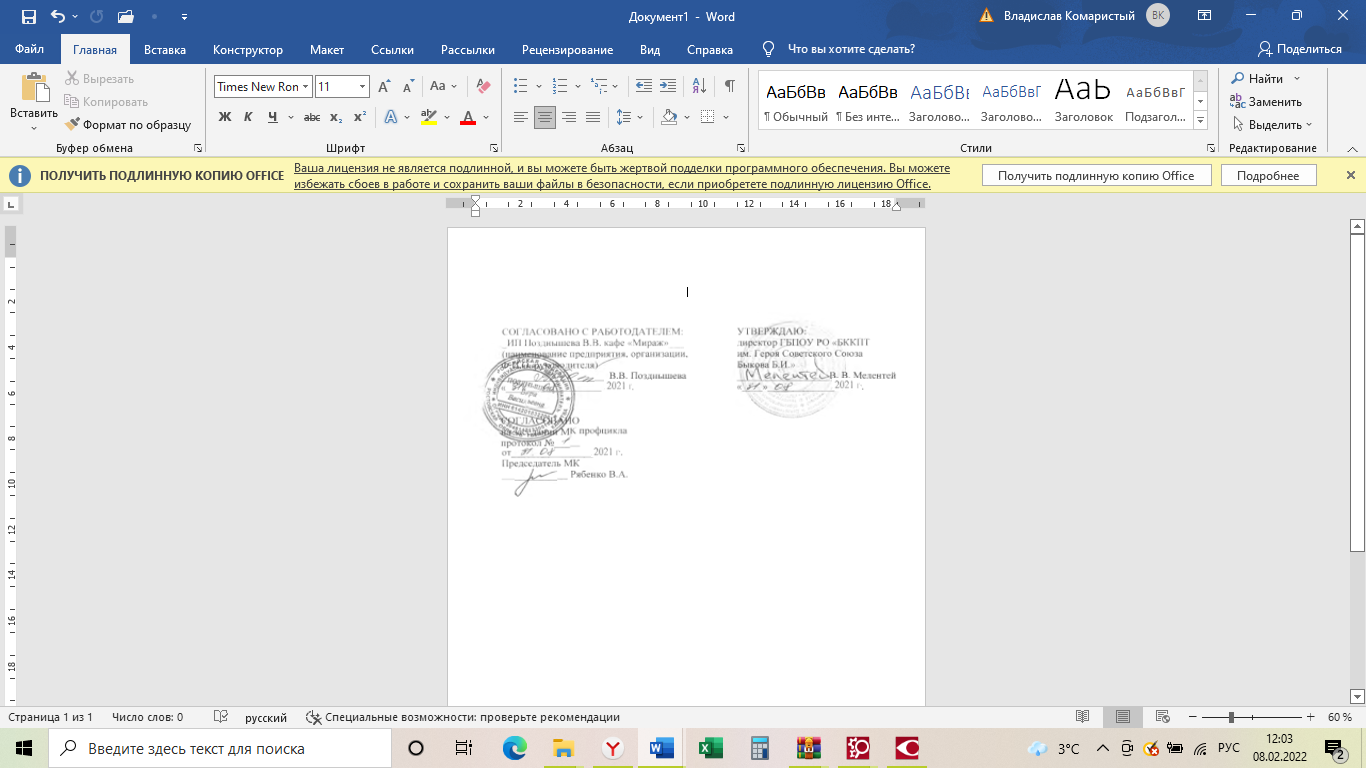 РАБОЧАЯ ПРОГРАММА ПРОФЕССИОНАЛЬНОГО МОДУЛЯПМ.01 ПРИГОТОВЛЕНИЕ И ПОДГОТОВКА К РЕАЛИЗАЦИИ ПОЛУФАБРИКАТОВ ДЛЯ БЛЮД, КУЛИНАРНЫХ ИЗДЕЛИЙ РАЗНООБРАЗНОГО АССОРТИМЕНТАпрограммы подготовки квалифицированных рабочих, служащихдля профессии СПО 43.01.09 Повар, кондитер естественно-научного профиля на базе основного общего образованияп. Коксовый2021г.Оглавление1. Общая характеристика программы профессионального модуляПМ 01. Приготовление и подготовка к реализации полуфабрикатов для блюд, кулинарных изделий разнообразного ассортимента1.1. Цель и планируемые результаты освоения профессионального модуля  Рабочая программа профессионального модуля Приготовление и подготовка к реализации полуфабрикатов для блюд, кулинарных изделий разнообразного ассортимента является частью основной профессиональной образовательной программы в соответствии с Федеральным  государственным стандартом по профессии среднего профессионального образования 43.01.09 Повар, кондитер (на базе основного общего образования) в целях подготовки высококвалифицированных рабочих кадров с учетом передового международного опыта движения WorldSkills International, на основании компетенции WSR с учетом профессионального стандарта «Повар», утвержденного Приказом Минтруда № 610 н от 08.09. 2015, и профессионального стандарта «Кондитер», утвержденного Приказом  Минтруда № 597 н от 07.09.2015, требований профессиональных стандартов индустрии питания, разработанных в 2007-2008 годах НП  «Федерация рестораторов и Отельеров», которые были внесены в Национальный реестр профессиональных стандартов, а также интересов работодателей в части освоения дополнительных видов профессиональной деятельности, обусловленных  требованиями к компетенции WSR в части освоения вида деятельности Приготовление и подготовка к реализации полуфабрикатов для блюд, кулинарных изделий разнообразного ассортимента и соответствующих компетенций (ПК).В результате изучения профессионального модуля студент должен освоить основной вид деятельности Приготовление и подготовка к реализации полуфабрикатов для блюд, кулинарных изделий разнообразного ассортимента и соответствующие ему общие компетенции, и профессиональные компетенции 1.2. Перечень общих компетенций 1.3. Перечень профессиональных компетенций Выпускник, освоивший программу СПО по профессии должен обладать профессиональными компетенциями Личностные результаты освоения образовательной программы1.4. В результате освоения профессионального модуля студент должен:1.5. Количество часов, отводимое на освоение профессионального модуляВсего часов 502Из них   на освоение МДК 178на практики: учебную 180 и производственную 1442. Структура и содержание профессионального модуля2.1. Структура профессионального модуляМДК 01.01   1 семестр – 32ч.  2 семестр – 76ч.МДК 01.02   2 семестр – 34ч.  3 семестр – 36ч.2.2. Тематический план и содержание профессионального модуля (ПМ)3. Условия реализации программы профессионального модуля3.1. Для реализации программы профессионального модуля должны быть предусмотрены следующие специальные помещения:Кабинеты: Технического оснащения и организации рабочего места, Технологии кулинарного и кондитерского производства, оснащенных оборудованием: доской учебной, рабочим местом преподавателя, столами, стульями (по числу обучающихся), шкафами для хранения муляжей (инвентаря), раздаточного дидактического материала и др; техническими средствами: компьютером, средствами аудиовизуализации, мультимедийным проектором; наглядными пособиями (натуральными образцами продуктов, муляжами, плакатами, DVD фильмами, мультимедийными пособиями).Лаборатория: Учебная кухня ресторана, оснащенная в соответствии с п. 6.2.1. Примерной программы по профессии 43.01.09 Повар, кондитер.Оснащенные  базы практики,  в соответствии с п  6.2.3  Примерной программы по профессии 43.01.09 Повар, кондитер.3.2. Информационное обеспечение реализации программыДля реализации программы библиотечный фонд образовательной организации должен иметь  печатные и/или электронные образовательные и информационные ресурсы, рекомендуемые для использования в образовательном процессе.Печатные издания: Анфимова Н А,  «Кулинария» Уч-к изд-во Академия 2017, 2020 гг.Харченко Н Э «Технология приготовления пищи» изд-во Академия 2017Семичева Г П «Приготовление и подготовка к реализации полуфабрикатов для блюд, кулинарных изделий разнообразного ассортимента» изд-во Академия 2018 электронное издан учебникСемичева Г П «Приготовление и подготовка к реализации полуфабрикатов для блюд, кулинарных изделий разнообразного ассортимент» изд-во Академия 2020 электронное изд. ЭУМКАнфимова Н А «Кулинария» Уч-к изд-во Академия 2017Харченко Н Э «Технология приготовления пищи» изд-во Академия 2017Семичева Г П «Приготовление и подготовка к реализации полуфабрикатов для блюд, кулинарных изделий разнообразного ассортимента» изд-во Академия 2018 электронное издан учебникСемичева Г П «Приготовление и подготовка к реализации полуфабрикатов для блюд, кулинарных изделий разнообразного ассортимент» изд-во Академия 2020 электронное изд. ЭУМ4. Контроль и оценка результатов освоения профессионального модуля1. Общая характеристика программы профессионального модуля………..32. Структура и содержание профессионального модуля…………………...93. Условия реализации программы профессионального модуля…………..254. Контроль и оценка результатов освоения профессионального модуля...26КодНаименование общих компетенцийОК 01.Выбирать способы решения задач профессиональной деятельности, применительно к различным контекстамОК 02.Осуществлять поиск, анализ и интерпретацию информации, необходимой для выполнения задач профессиональной деятельностиОК.03Планировать и реализовывать собственное профессиональное и личностное развитиеОК.04Работать в коллективе и команде, эффективно взаимодействовать с коллегами, руководством, клиентамиОК.05Осуществлять устную и письменную коммуникацию на государственном языке с учетом особенностей социального и культурного контекстаОК.06Проявлять гражданско-патриотическую позицию, демонстрировать осознанное поведение на основе общечеловеческих ценностей, применять стандарты антикоррупционного поведения ОК.07Содействовать сохранению окружающей среды, ресурсосбережению, эффективно действовать в чрезвычайных ситуацияхОК.09Использовать средства физической культуры для сохранения и укрепления здоровья в процессе профессиональной деятельности и поддержание необходимого уровня физической подготовленностиОК.10Пользоваться профессиональной документацией на государственном и иностранном языкеОК.11.Использовать знания по финансовой грамотности, планировать предпринимательскую деятельность в профессиональной сфереКодНаименование видов деятельности и профессиональных компетенцийВД 1Приготовление и подготовка к реализации полуфабрикатов для блюд, кулинарных изделий разнообразного ассортиментаПК 1.1.Подготавливать рабочее место, оборудование, сырье, исходные материалы для обработки сырья, приготовления полуфабрикатов в соответствии с инструкциями и регламентами.ПК 1.2Осуществлять обработку, подготовку овощей, грибов, рыбы, нерыбного водного сырья, мяса, домашней птицы, дичи, кроликаПК 1.3Проводить приготовление и подготовку к реализации полуфабрикатов разнообразного ассортимента для блюд, кулинарных изделий из рыбы и нерыбного водного сырьяПК 1.4Проводить приготовление и подготовку к реализации полуфабрикатов разнообразного ассортимента для блюд, кулинарных изделий из мяса, домашней птицы, дичи, кроликаЛичностные результаты реализации программы воспитания Код личностных результатов реализации программы воспитанияОсознающий себя гражданином и защитником великой страны.ЛР 1Проявляющий активную гражданскую позицию, демонстрирующий приверженность принципам честности, порядочности, открытости, экономически активный и участвующий в студенческом и территориальном самоуправлении, в том числе на условиях добровольчества, продуктивно взаимодействующий и участвующий в деятельности общественных организаций.ЛР 2Соблюдающий нормы правопорядка, следующий идеалам гражданского общества, обеспечения безопасности, прав и свобод граждан России. Лояльный к установкам и проявлениям представителей субкультур, отличающий их от групп с деструктивным и девиантным поведением. Демонстрирующий неприятие и предупреждающий социально опасное поведение окружающих.ЛР 3Проявляющий и демонстрирующий уважение к людям труда, осознающий ценность собственного труда. Стремящийся к формированию в сетевой среде личностно и профессионального конструктивного «цифрового следа».ЛР 4Демонстрирующий приверженность к родной культуре, исторической памяти на основе любви к Родине, родному народу, малой родине, принятию традиционных ценностей многонационального народа России.ЛР 5Проявляющий уважение к людям старшего поколения и готовность к участию в социальной поддержке и волонтерских движениях.  ЛР 6Осознающий приоритетную ценность личности человека; уважающий собственную и чужую уникальность в различных ситуациях, во всех формах и видах деятельности. ЛР 7Проявляющий и демонстрирующий уважение к представителям различных этнокультурных, социальных, конфессиональных и иных групп. Сопричастный к сохранению, преумножению и трансляции культурных традиций и ценностей многонационального российского государства.ЛР 8Соблюдающий и пропагандирующий правила здорового и безопасного образа жизни, спорта; предупреждающий либо преодолевающий зависимости от алкоголя, табака, психоактивных веществ, азартных игр и т.д. Сохраняющий психологическую устойчивость в ситуативно сложных или стремительно меняющихся ситуациях.ЛР 9Заботящийся о защите окружающей среды, собственной и чужой безопасности, в том числе цифровой.ЛР 10Проявляющий уважение к эстетическим ценностям, обладающий основами эстетической культуры. ЛР 11Принимающий семейные ценности, готовый к созданию семьи и воспитанию детей; демонстрирующий неприятие насилия в семье, ухода от родительской ответственности, отказа от отношений со своими детьми и их финансового содержания.ЛР 12Личностные результатыреализации программы воспитания, 
определенные отраслевыми требованиями к деловым качествам личностиЛичностные результатыреализации программы воспитания, 
определенные отраслевыми требованиями к деловым качествам личностиГармонично, разносторонне развитый, активно выражающий отношение к преобразованию общественных пространств, промышленной и технологической эстетике предприятия, корпоративному дизайну, товарным знакам. ЛР 13Оценивающий возможные ограничители свободы своего профессионального выбора, предопределенные психофизиологическими особенностями или состоянием здоровья, мотивированный к сохранению здоровья в процессе профессиональной деятельности. ЛР 14Открытый к текущим и перспективным изменениям в мире труда и профессий. ЛР 15Мотивированный к освоению функционально близких видов профессиональной деятельности, имеющих общие объекты (условия, цели) труда, либо иные схожие характеристики. ЛР 16Экономически активный, предприимчивый, готовый к самозанятости. ЛР 17Сохраняющий психологическую устойчивость в ситуативно сложных или стремительно меняющихся ситуациях. ЛР 18Личностные результатыреализации программы воспитания, 
определенные ключевыми работодателямиЛичностные результатыреализации программы воспитания, 
определенные ключевыми работодателямиУмение реализовать лидерские качества на производстве ЛР 19Стрессоустойчивость, коммуникабельность ЛР 20Личностные результатыреализации программы воспитания, 
определенные субъектами образовательного процесса (при наличии)Личностные результатыреализации программы воспитания, 
определенные субъектами образовательного процесса (при наличии)Мотивация к самообразованию и развитиюЛР 21иметь практический опытподготовки, уборки рабочего места;подготовки к работе, безопасной эксплуатации технологического оборудования, производственного инвентаря, инструментов, весоизмерительных приборов;обработки различными методами, подготовки традиционных видов овощей, грибов, рыбы, нерыбного водного сырья, птицы, дичи, кролика;приготовления, порционирования (комплектования), упаковки на вынос, хранения обработанных овощей, грибов, рыбы, мяса, домашней птицы, дичи, кролика, готовых  полуфабрикатов разнообразного ассортимента;ведения расчетов с потребителямиуметьподготавливать рабочее место, выбирать, безопасно эксплуатировать оборудование, производственный инвентарь, инструменты, весоизмерительные приборы в соответствии с инструкциями и регламентами;       распознавать недоброкачественные продукты;выбирать, применять, комбинировать различные методы обработки (вручную, механическим способом), подготовки сырья с учетом его вида, кондиции, технологических свойств, рационального использования, обеспечения безопасности, приготовления полуфабрикатов разнообразного ассортимента;владеть техникой работы с ножом при нарезке, измельчении, филитировании, править кухонные ножи;соблюдать правила сочетаемости, взаимозаменяемости, рационального использования сырья и продуктов, подготовки и адекватного применения пряностей и приправ;проверять качество готовых полуфабрикатов , осуществлять упаковку, маркировку, складирование, хранение неиспользованных пищевых продуктов, обработанного сырья, готовых полуфабрикатов, соблюдать товарное соседство, условия и сроки хранения, осуществлять ротацию  сырья, продуктовзнаниятребований охраны труда, пожарной безопасности, производственной санитарии и личной гигиены в организациях питания, в том числе системы анализа, оценки и управления  опасными факторами (системы ХАССП);видов, назначения, правила безопасной эксплуатации технологического оборудования и правил ухода за ним;требований к качеству, условиям и срокам хранения овощей, грибов, рыбы, нерыбного водного сырья, птицы, дичи, полуфабрикатов из них;ассортимента, рецептур, требований к качеству, условиям и срокам хранения полуфабрикатов, методов обработки сырья, приготовления полуфабрикатов;способов сокращения потерь при обработке сырья и приготовлении полуфабрикатовКоды профессиональных общих компетенцийНаименования разделов профессионального модуляОбъем образовательной программы, час.Объем образовательной программы, часОбъем образовательной программы, часОбъем образовательной программы, часОбъем образовательной программы, часОбъем образовательной программы, часОбъем образовательной программы, часОбъем образовательной программы, часКоды профессиональных общих компетенцийНаименования разделов профессионального модуляОбъем образовательной программы, час.Занятия во взаимодействии с преподавателем, часЗанятия во взаимодействии с преподавателем, часЗанятия во взаимодействии с преподавателем, часЗанятия во взаимодействии с преподавателем, часЗанятия во взаимодействии с преподавателем, часЗанятия во взаимодействии с преподавателем, часСамостоятельная работаКоды профессиональных общих компетенцийНаименования разделов профессионального модуляОбъем образовательной программы, час.Обучение по МДК, час.Обучение по МДК, час.Обучение по МДК, час.Обучение по МДК, час.ПрактикиПрактикиСамостоятельная работаКоды профессиональных общих компетенцийНаименования разделов профессионального модуляОбъем образовательной программы, час.всего,часовв том числев том числев том числеУчебнаяПроизводственнаяСамостоятельная работаКоды профессиональных общих компетенцийНаименования разделов профессионального модуляОбъем образовательной программы, час.всего,часовлабораторных и практических занятий, часовлабораторных и практических занятий, часовкурсовой проект (работа)*,часовУчебнаяПроизводственнаяСамостоятельная работа1234556789ПК 1.1.-1.4.ОКРаздел модуля 1. Организация процессов обработки сырья, приготовления и подготовки к реализации полуфабрикатов для блюд, кулинарных изделий разнообразного ассортимента10898Т.346464---10ПК 1.1.-1.4Раздел модуля 2. Обработка сырья и приготовление полуфабрикатов из него7060Т.223838---10ПК 1.1-1.4Учебная и производственная практика324180144Всего:502158102--18014420Наименование разделов и тем профессионального модуля (ПМ), междисциплинарных курсов (МДК)Содержание учебного материала,лабораторные работы и практические занятия, самостоятельная работа обучающихсяОбъем в часах№ урока1234Раздел модуля 1. ПМ.01Организация работы повара по обработке сырья, приготовлению и подготовке к реализации полуфабрикатов для блюд, кулинарных изделий разнообразного ассортиментаРаздел модуля 1. ПМ.01Организация работы повара по обработке сырья, приготовлению и подготовке к реализации полуфабрикатов для блюд, кулинарных изделий разнообразного ассортиментаРаздел модуля 1. ПМ.01Организация работы повара по обработке сырья, приготовлению и подготовке к реализации полуфабрикатов для блюд, кулинарных изделий разнообразного ассортиментаМДК 01.01. Организация приготовления, подготовки к реализации и хранению кулинарных полуфабрикатовМДК 01.01. Организация приготовления, подготовки к реализации и хранению кулинарных полуфабрикатов108Тема 1.1Характеристика процессов обработки сырья, приготовления подготовки к реализации полуфабрикатов из нихСодержание 8Тема 1.1Характеристика процессов обработки сырья, приготовления подготовки к реализации полуфабрикатов из нихТребования к организации рабочего места повара. Правила техники безопасности и СанПина. 11Тема 1.1Характеристика процессов обработки сырья, приготовления подготовки к реализации полуфабрикатов из нихТехнологический цикл обработки сырья и приготовления полуфабрикатов из него. Последовательность, характеристика  этапов.12Тема 1.1Характеристика процессов обработки сырья, приготовления подготовки к реализации полуфабрикатов из нихТехнологический цикл обработки приготовления полуфабрикатов из него. Характеристика, последовательность этапов.13Тема 1.1Характеристика процессов обработки сырья, приготовления подготовки к реализации полуфабрикатов из нихКлассификация, характеристика способов кулинарной обработки сырья, приготовления полуфабрикатов из него с учетом требований к процедурам обеспечения безопасности и качества продукции на основе принципов ХАССП14Тема 1.1Характеристика процессов обработки сырья, приготовления подготовки к реализации полуфабрикатов из нихТребования СанПиН (последовательность и поточность технологических операций, определение «контрольных точек» - контролируемых этапов технологических операций15Тема 1.1Характеристика процессов обработки сырья, приготовления подготовки к реализации полуфабрикатов из нихКонтроль качества и безопасности сырья, контроль функционирования технологического оборудования, контроль качества обработанного сырья по. ГОСТ 30390-2013).16Тема 1.1Характеристика процессов обработки сырья, приготовления подготовки к реализации полуфабрикатов из нихСамостоятельная работа 1 Виды, назначение, правила безопасной эксплуатации весоизмерительных приборов.17Тема 1.1Характеристика процессов обработки сырья, приготовления подготовки к реализации полуфабрикатов из нихПравила составления заявки на сырье18Тема 1.1Характеристика процессов обработки сырья, приготовления подготовки к реализации полуфабрикатов из нихВ том числе практических занятий и лабораторных работ2Тема 1.1Характеристика процессов обработки сырья, приготовления подготовки к реализации полуфабрикатов из нихПрактическое занятие 1 Составление заявки на сырье29-10Тема 1.2 Организация и техническое оснащение работ по обработке овощей и грибов Содержание 8Тема 1.2 Организация и техническое оснащение работ по обработке овощей и грибов Классификация, ассортимент, основные характеристики, пищевая ценность овощей и грибов.111Тема 1.2 Организация и техническое оснащение работ по обработке овощей и грибов Организация процесса механической кулинарной обработки, нарезки овощей. Технологический  цикл, характеристика, последовательность этапов.112Тема 1.2 Организация и техническое оснащение работ по обработке овощей и грибов . Организация процесса механической кулинарной обработки, нарезки овощей и грибов. Технологический цикл, последовательность, характеристика этапов. Требования к организации рабочих мест.113Тема 1.2 Организация и техническое оснащение работ по обработке овощей и грибов Самостоятельная работа 2 Организация работ в овощном цехе (зоне кухни ресторана) по обработке овощей. Правила безопасной организации работ114Тема 1.2 Организация и техническое оснащение работ по обработке овощей и грибов Виды, назначение, правила безопасной эксплуатации технологического оборудования, инвентаря, инструментов, используемых  для обработки и нарезки различных видов овощей и грибов115Тема 1.2 Организация и техническое оснащение работ по обработке овощей и грибов Организация  хранения обработанных овощей и грибов в охлажденном, замороженном, вакуумированном виде116Тема 1.2 Организация и техническое оснащение работ по обработке овощей и грибов Самостоятельная работа 3 Санитарно-гигиенические требования к содержанию рабочих мест, оборудования, инвентаря, инструментов, посуды, правила ухода за ними117Тема 1.2 Организация и техническое оснащение работ по обработке овощей и грибов Требования к качеству, условия и сроки хранения, кулинарное назначение традиционных видов овощей и грибов.118Тема 1.2 Организация и техническое оснащение работ по обработке овощей и грибов В том числе практических занятий и лабораторных работ 8Тема 1.2 Организация и техническое оснащение работ по обработке овощей и грибов Практическое занятие 2 Тренинг по организации рабочего места повара по обработке, нарезке овощей и грибов2 19-20Тема 1.2 Организация и техническое оснащение работ по обработке овощей и грибов Практическое занятие 3 Составление схем последовательности действий при нарезке овощей221-22Тема 1.2 Организация и техническое оснащение работ по обработке овощей и грибов Практическое занятие 4 Тренинг обработки безопасных приемов в процессе обработки, нарезки овощей223-24Тема 1.2 Организация и техническое оснащение работ по обработке овощей и грибов Практическое занятие 5 Тренинг по отработке безопасных приемов эксплуатации механического оборудования в процессе обработки, нарезки овощей и грибов (картофеле очистительной машины, овощерезки)225-26Тема 1.3Организация и техническое оснащение работ по обработке рыбы и нерыбного водного сырья, приготовлению полуфабрикатов из нихСодержание 10Тема 1.3Организация и техническое оснащение работ по обработке рыбы и нерыбного водного сырья, приготовлению полуфабрикатов из них. Классификация, ассортимент, основные характеристики, пищевая ценность рыбы и нерыбного водного сырья. 127Тема 1.3Организация и техническое оснащение работ по обработке рыбы и нерыбного водного сырья, приготовлению полуфабрикатов из нихТребования к качеству, условия и сроки хранения, кулинарное назначение традиционных видов рыбы и нерыбного водного сырья.128Тема 1.3Организация и техническое оснащение работ по обработке рыбы и нерыбного водного сырья, приготовлению полуфабрикатов из нихОрганизация процесса механической кулинарной обработки рыбы, нерыбного водного сырья, приготовления полуфабрикатов из них129Тема 1.3Организация и техническое оснащение работ по обработке рыбы и нерыбного водного сырья, приготовлению полуфабрикатов из нихСамостоятельная работа 4 Требования к организации рабочих мест. Правила безопасной организации работ.130Тема 1.3Организация и техническое оснащение работ по обработке рыбы и нерыбного водного сырья, приготовлению полуфабрикатов из нихВиды, назначение, правила безопасной эксплуатации технологического оборудования, инвентаря, инструментов, используемых  для обработки рыбы, нерыбного водного сырья и приготовления полуфабрикатов из них.131Тема 1.3Организация и техническое оснащение работ по обработке рыбы и нерыбного водного сырья, приготовлению полуфабрикатов из нихСамостоятельная работа 5 Санитарно-гигиенические требования к содержанию рабочих мест, оборудования, инвентаря, инструментов, посуды, правила ухода за ними132Тема 1.3Организация и техническое оснащение работ по обработке рыбы и нерыбного водного сырья, приготовлению полуфабрикатов из нихОрганизация процесса механической кулинарной обработки рыбы, Технологический цикл, характеристика, последовательность этапов.133Тема 1.3Организация и техническое оснащение работ по обработке рыбы и нерыбного водного сырья, приготовлению полуфабрикатов из нихТехническое оснащение для приготовления полуфабрикатов из рыбы134Тема 1.3Организация и техническое оснащение работ по обработке рыбы и нерыбного водного сырья, приготовлению полуфабрикатов из нихСамостоятельная работа 6 Техническое оснащение для обработки нерыбного водного сырья135Тема 1.3Организация и техническое оснащение работ по обработке рыбы и нерыбного водного сырья, приготовлению полуфабрикатов из нихОрганизация  хранения обработанной рыбы, нерыбного водного сырья в охлажденном, замороженном, вакуумированном виде136Тема 1.3Организация и техническое оснащение работ по обработке рыбы и нерыбного водного сырья, приготовлению полуфабрикатов из нихВ том числе практических занятий и лабораторных работ22Тема 1.3Организация и техническое оснащение работ по обработке рыбы и нерыбного водного сырья, приготовлению полуфабрикатов из нихПрактическое занятие 6 Подбор и размещение оборудования, инвентаря, посуды для процессов обработки и приготовления полуфабрикатов из рыбы. 237-38Тема 1.4Организация приготовления, подготовки к реализации и хранения кулинарных полуфабрикатов из мясаПрактическое занятие 7 Тренинг по освоению правил безопасной эксплуатации рыбоочистительной машины, ручной рыбочистки239-40Тема 1.4Организация приготовления, подготовки к реализации и хранения кулинарных полуфабрикатов из мясаПрактическое занятие 8 Освоение  правил безопасной эксплуатации мясорубки241-42Тема 1.4Организация приготовления, подготовки к реализации и хранения кулинарных полуфабрикатов из мясаПрактическое занятие 9 Подбор и размещение оборудования, инвентаря, посуды для процессов обработки рыбы.243-44Тема 1.4Организация приготовления, подготовки к реализации и хранения кулинарных полуфабрикатов из мясаПрактическое занятие 10 Техническое оснащение для приготовления полуфабрикатов из рыбы245-46Тема 1.4Организация приготовления, подготовки к реализации и хранения кулинарных полуфабрикатов из мясаПрактическое занятие 11 Техническое оснащение для приготовления котлетной массы и полуфабрикатов из нее.247-48Тема 1.4Организация приготовления, подготовки к реализации и хранения кулинарных полуфабрикатов из мясаПрактическое занятие 12 Отработка  практических приемов безопасной эксплуатации электромясорубки, куттера.249-50Тема 1.4Организация приготовления, подготовки к реализации и хранения кулинарных полуфабрикатов из мясаПрактическое занятие 13 Расчет массы отходов при обработке чешуйчатой рыбы (Решение задач)251-52Тема 1.4Организация приготовления, подготовки к реализации и хранения кулинарных полуфабрикатов из мясаПрактическое занятие 14 Расчет массы отходов при обработке мелкочешуйчатой и безчешуйчатой рыбы (Решение задач)253-54Тема 1.4Организация приготовления, подготовки к реализации и хранения кулинарных полуфабрикатов из мясаПрактическое занятие 15 Расчет выхода полуфабрикатов, изготавливаемых из заданного количества сырья. (Решение задач)255-56Тема 1.4Организация приготовления, подготовки к реализации и хранения кулинарных полуфабрикатов из мясаПрактическое занятие 16 Расчет массы брутто, из заданного количества сырья. (Решение задач).257-58Тема 1.4Организация приготовления, подготовки к реализации и хранения кулинарных полуфабрикатов из мясаСодержание 9Тема 1.4Организация приготовления, подготовки к реализации и хранения кулинарных полуфабрикатов из мясаКлассификация, ассортимент мяса.159Тема 1.4Организация приготовления, подготовки к реализации и хранения кулинарных полуфабрикатов из мясаТребования к качеству, условия и сроки хранения, кулинарное назначение традиционных видов мяса.160Тема 1.4Организация приготовления, подготовки к реализации и хранения кулинарных полуфабрикатов из мясаОрганизация процесса механической кулинарной обработки мясных продуктов и  приготовления полуфабрикатов из них.161Тема 1.4Организация приготовления, подготовки к реализации и хранения кулинарных полуфабрикатов из мясаСамостоятельная работа 7 Требования к организации рабочих мест. Правила безопасной организации работ162Тема 1.4Организация приготовления, подготовки к реализации и хранения кулинарных полуфабрикатов из мясаВиды, назначение, правила безопасной эксплуатации технологического оборудования, инвентаря, инструментов, используемых  для обработки мясных продуктов, и приготовления полуфабрикатов из них163Тема 1.4Организация приготовления, подготовки к реализации и хранения кулинарных полуфабрикатов из мясаВиды, назначение, правила безопасной эксплуатации технологического оборудования, инвентаря, инструментов, используемых  для  приготовления полуфабрикатов из мяса и мясных продуктов164Тема 1.4Организация приготовления, подготовки к реализации и хранения кулинарных полуфабрикатов из мясаОрганизация централизованного производства полуфабрикатов из мяса и мясных продуктов165Тема 1.4Организация приготовления, подготовки к реализации и хранения кулинарных полуфабрикатов из мясаОрганизация  хранения обработанных мясных продуктов, полуфабрикатов из них в охлажденном, замороженном, вакуумированном виде166Тема 1.4Организация приготовления, подготовки к реализации и хранения кулинарных полуфабрикатов из мясаСамостоятельная работа 8 Санитарно-гигиенические требования к содержанию рабочих мест, оборудования, инвентаря, инструментов, посуды, правила ухода за ними167Тема 1.4Организация приготовления, подготовки к реализации и хранения кулинарных полуфабрикатов из мясаВ том числе практических занятий и лабораторных работ18Тема 1.4Организация приготовления, подготовки к реализации и хранения кулинарных полуфабрикатов из мясаПрактическое занятие 17 Организация рабочих мест по обработке мясных продуктов.268-69Тема 1.4Организация приготовления, подготовки к реализации и хранения кулинарных полуфабрикатов из мясаПрактическое занятие 18 Организация рабочих мест по приготовлению полуфабрикатов из котлетной массы270-71Тема 1.4Организация приготовления, подготовки к реализации и хранения кулинарных полуфабрикатов из мясаПрактическое занятие 19 Отработка практических приемов безопасной эксплуатации электромясорубки, куттера272-73Тема 1.4Организация приготовления, подготовки к реализации и хранения кулинарных полуфабрикатов из мясаПрактическое занятие 20 Освоение правил безопасной эксплуатации, устройство, техническая характеристика машин для рыхления мяса.274-75Тема 1.4Организация приготовления, подготовки к реализации и хранения кулинарных полуфабрикатов из мясаПрактическое занятие 21 Освоение правил безопасной эксплуатации, котлетоформовочных машин.276-77Тема 1.4Организация приготовления, подготовки к реализации и хранения кулинарных полуфабрикатов из мясаПрактическое занятие 22 Подбор и размещение оборудования, инвентаря, посуды для процессов обработки мяса и мясных продуктов.278-79Тема 1.4Организация приготовления, подготовки к реализации и хранения кулинарных полуфабрикатов из мясаПрактическое занятие 23 Техническое оснащение для приготовления полуфабрикатов из мяса.280-81Тема 1.4Организация приготовления, подготовки к реализации и хранения кулинарных полуфабрикатов из мясаПрактическое занятие 24 Техническое оснащение для приготовления котлетной массы и полуфабрикатов из нее.282-83Тема 1.4Организация приготовления, подготовки к реализации и хранения кулинарных полуфабрикатов из мясаПрактическое занятие 25 Расчет массы отходов при обработке мяса. (Решение задач).284-85Тема 1.5Организация приготовления, подготовки к реализации и хранения кулинарных полуфабрикатов из домашней птицы, кролика, дичи.Содержание8Тема 1.5Организация приготовления, подготовки к реализации и хранения кулинарных полуфабрикатов из домашней птицы, кролика, дичи.1.Классификация, ассортимент домашней птицы, кролика, дичи. Требования к качеству, условия и сроки хранения, кулинарное назначение традиционных видов домашней птицы, кролика, дичи.186Тема 1.5Организация приготовления, подготовки к реализации и хранения кулинарных полуфабрикатов из домашней птицы, кролика, дичи.2.Требования к качеству, условия и сроки хранения, кулинарное назначение традиционных видов домашней птицы, кролика, дичи. 187Тема 1.5Организация приготовления, подготовки к реализации и хранения кулинарных полуфабрикатов из домашней птицы, кролика, дичи.3. Самостоятельная работа 9,10 Организация процесса механической кулинарной обработки традиционных видов домашней птицы, кролика, дичи.288-89Тема 1.5Организация приготовления, подготовки к реализации и хранения кулинарных полуфабрикатов из домашней птицы, кролика, дичи.5. Требования к организации рабочих мест. Правила безопасной организации работ.Виды, назначение, правила безопасной эксплуатации технологического оборудования, инвентаря, инструментов, используемых  для обработки, домашней птицы, дичи, кролика190Тема 1.5Организация приготовления, подготовки к реализации и хранения кулинарных полуфабрикатов из домашней птицы, кролика, дичи.6. Виды, назначение, правила безопасной эксплуатации технологического оборудования, инвентаря, инструментов, используемых для приготовления полуфабрикатов из традиционных видов домашней птицы, кролика, дичи.191Тема 1.5Организация приготовления, подготовки к реализации и хранения кулинарных полуфабрикатов из домашней птицы, кролика, дичи.7. Организация централизованного производства полуфабрикатов из домашней птицы. Организация хранения обработанных традиционных видов домашней птицы, кролика, дичи, полуфабрикатов из них в охлажденном, замороженном, вакуумированном виде.192Тема 1.5Организация приготовления, подготовки к реализации и хранения кулинарных полуфабрикатов из домашней птицы, кролика, дичи.8. Санитарно-гигиенические требования к содержанию рабочих мест, оборудования, инвентаря, инструментов, посуды, правила ухода за ними193Тема 1.5Организация приготовления, подготовки к реализации и хранения кулинарных полуфабрикатов из домашней птицы, кролика, дичи.В том числе практических занятий и лабораторных работ14Тема 1.5Организация приготовления, подготовки к реализации и хранения кулинарных полуфабрикатов из домашней птицы, кролика, дичи.Практическое занятие 26 Организация рабочего места повара при обработке домашней птицы, кролика, дичи.294-95Тема 1.5Организация приготовления, подготовки к реализации и хранения кулинарных полуфабрикатов из домашней птицы, кролика, дичи.Практическое занятие 27 Организация  рабочего места повара для приготовления полуфабрикатов из домашней птицы, кролика, дичи.296-97Тема 1.5Организация приготовления, подготовки к реализации и хранения кулинарных полуфабрикатов из домашней птицы, кролика, дичи.Практическое занятие 28 Расчет массы отходов при обработке тушки курицы. (Решение задач)..298-99Тема 1.5Организация приготовления, подготовки к реализации и хранения кулинарных полуфабрикатов из домашней птицы, кролика, дичи.Практическое занятие 29 Подбор и размещение оборудования, инвентаря, посуды для процессов обработки домашней птицы, кролика, дичи.2100-101Тема 1.5Организация приготовления, подготовки к реализации и хранения кулинарных полуфабрикатов из домашней птицы, кролика, дичи.Практическое занятие 30 Техническое оснащение для приготовления полуфабрикатов из домашней птицы, кролика, дичи.2102-103Тема 1.5Организация приготовления, подготовки к реализации и хранения кулинарных полуфабрикатов из домашней птицы, кролика, дичи.Практическое занятие 31 Расчет массы отходов при обработке кролика.(Решение задач).2104-105Тема 1.5Организация приготовления, подготовки к реализации и хранения кулинарных полуфабрикатов из домашней птицы, кролика, дичи.Практическое занятие 32 Расчет массы отходов при обработке дичи.(Решение задач).2106-107Аудиторная учебная работаСистематическая проработка конспектов учебных занятий, учебной и специальной литературы (по вопросам, составленным преподавателем). Работа с нормативной и технологической документацией, справочной литературой.Подготовка к практическим занятиям с использованием методических рекомендаций преподавателя, учебной и справочной литературы, нормативных документов. Составление схем, таблиц, последовательностей действий, проведение сравнительного анализа характеристик различных видов технологического оборудования. Сбор информации, в том числе с использованием сети Интернет, ее анализ, систематизация о новых видах технологического оборудования, инвентаря, инструментов, посуды, способах их безопасной эксплуатации, правилах ухода за ними и подготовка сообщений и презентаций. Освоение учебного материала темы с помощью ЭОР, в том числе с использованием федеральных цифровых информационно-образовательных ресурсов. Анализ производственных ситуаций, решение производственных задач по организации рабочих мест.Подготовка компьютерных презентаций по темам раздела.Аудиторная учебная работаСистематическая проработка конспектов учебных занятий, учебной и специальной литературы (по вопросам, составленным преподавателем). Работа с нормативной и технологической документацией, справочной литературой.Подготовка к практическим занятиям с использованием методических рекомендаций преподавателя, учебной и справочной литературы, нормативных документов. Составление схем, таблиц, последовательностей действий, проведение сравнительного анализа характеристик различных видов технологического оборудования. Сбор информации, в том числе с использованием сети Интернет, ее анализ, систематизация о новых видах технологического оборудования, инвентаря, инструментов, посуды, способах их безопасной эксплуатации, правилах ухода за ними и подготовка сообщений и презентаций. Освоение учебного материала темы с помощью ЭОР, в том числе с использованием федеральных цифровых информационно-образовательных ресурсов. Анализ производственных ситуаций, решение производственных задач по организации рабочих мест.Подготовка компьютерных презентаций по темам раздела.1108Раздел модуля 2. ПМ.01Обработка сырья и приготовление полуфабрикатов из негоРаздел модуля 2. ПМ.01Обработка сырья и приготовление полуфабрикатов из негоРаздел модуля 2. ПМ.01Обработка сырья и приготовление полуфабрикатов из негоМДК 01.02. Процессы приготовления, подготовки к реализации кулинарных полуфабрикатовМДК 01.02. Процессы приготовления, подготовки к реализации кулинарных полуфабрикатов70Тема 2.1Подготовка к использованию сырья, продуктов и других расходных материалов традиционных видов овощей.Содержание 4Тема 2.1Подготовка к использованию сырья, продуктов и других расходных материалов традиционных видов овощей.Классификация, ассортимент, основные характеристики, пищевая ценность, требования к качеству, условия и сроки хранения, кулинарное назначение традиционных видов овощей, грибов. Органолептическая оценка качества и безопасности овощей и грибов.11Тема 2.1Подготовка к использованию сырья, продуктов и других расходных материалов традиционных видов овощей. Технологический процесс механической кулинарной обработки, нарезки клубнеплодов, корнеплодов, капустных, луковых, плодовых, салатно-шпинатных овощей, зелени, грибов Формы нарезки, кулинарное назначение.  Международные наименования форм нарезки.12Тема 2.1Подготовка к использованию сырья, продуктов и других расходных материалов традиционных видов овощей. Подготовка овощей и грибов к фаршированию, способы минимизации отходов при обработке и нарезке.  Предохранение от потемнения обработанного картофеля, грибов. Удаление излишней горечи у некоторых видов овощей и грибов.13Тема 2.1Подготовка к использованию сырья, продуктов и других расходных материалов традиционных видов овощей.4. Самостоятельная работа 1 Кулинарное использование, требования к качеству обработанных овощей, плодов и грибов. Характеристика способов хранения обработанных и нарезанных овощей и грибов: интенсивное охлаждение, шоковая заморозка, вакуумирование: условия, температурный режим, сроки хранения14Тема 2.1Подготовка к использованию сырья, продуктов и других расходных материалов традиционных видов овощей.Тематика практических занятий и лабораторных работ8Тема 2.1Подготовка к использованию сырья, продуктов и других расходных материалов традиционных видов овощей.Лабораторная работа 1 Обработка и нарезка картофеля и других клубнеплодов. Методы защиты от потемнения обработанного картофеля. Обработка, нарезка корнеплодов45,6,7,8Тема 2.1Подготовка к использованию сырья, продуктов и других расходных материалов традиционных видов овощей.Лабораторная работа 2 Обработка, нарезка плодовых, капустных, луковых, салатно-шпинатных овощей и зелени. Подготовка белокочанной капусты к фаршированию и для приготовления голубцов и шницеля капустного, капустных шариков. Подготовка к фаршированию плодовых овощей (перца, кабачков, баклажан, помидоров)49,10,11,12Тема 2.2Обработка рыбы и нерыбного водного сырьяСодержание 6Тема 2.2Обработка рыбы и нерыбного водного сырьяКлассификация, ассортимент, основные характеристики, пищевая ценность, требования к качеству, условия и сроки хранения, кулинарное назначение рыбы, нерыбного водного сырья. Органолептическая оценка качества и безопасности рыбы, нерыбного водного сырья113Тема 2.2Обработка рыбы и нерыбного водного сырьяСпособы подготовки рыбы  и нерыбного водного сырья к обработке: размораживание замороженной, вымачивание соленой рыбы, подготовка нерыбного водного сырья114Тема 2.2Обработка рыбы и нерыбного водного сырьяМетоды разделки  рыбы с костным скелетом (чешуйчатой, бесчешуйчатой, округлой и плоской формы, крупной, средней и мелкой), последовательность приготовления обработанной рыбы в целом и пластованном виде.115Тема 2.2Обработка рыбы и нерыбного водного сырьяСпособы минимизации отходов. Требования к качеству, безопасности, условия и сроки хранения обработанной рыбы116Тема 2.2Обработка рыбы и нерыбного водного сырья5. Самостоятельная работа 2 Методы обработки нерыбного водного сырья, способы минимизации отходов.117Тема 2.2Обработка рыбы и нерыбного водного сырья6. Самостоятельная работа 3 Требования к качеству, безопасности, условия и сроки хранения нерыбного водного сырья118Тема 2.3Приготовление полуфабрикатов из рыбыСодержание 4Тема 2.3Приготовление полуфабрикатов из рыбыКлассификация, ассортимент, кулинарное назначение полуфабрикатов из рыбы, нерыбного водного сырья.119Тема 2.3Приготовление полуфабрикатов из рыбыПриготовление полуфабрикатов из рыбы: тушка с головой, тушка без головы, «кругляши», порционный кусок непластованной рыбы (стейк), филе с кожей и реберными костями, филе с кожей без костей, чистое филе, «бабочка», рулетики, мелкие куски рыбы, порционные полуфабрикаты, панированные в различных панировках. Способы и техника маринования, панирования, формования полуфабрикатов из рыбы.  120Тема 2.3Приготовление полуфабрикатов из рыбы3. Самостоятельная работа 4 Способы и техника маринования, панирования, формования полуфабрикатов из рыбы.  121Тема 2.3Приготовление полуфабрикатов из рыбы4. Самостоятельная работа 5 Приготовление рыбной котлетной массы и полуфабрикатов из нее.  122Тема 2.3Приготовление полуфабрикатов из рыбыТематика практических занятий и лабораторных работ12Тема 2.3Приготовление полуфабрикатов из рыбыЛабораторная работа 3 Обработка рыбы с костным скелетом. 223-24Тема 2.3Приготовление полуфабрикатов из рыбыЛабораторная работа 4 Приготовление порционных полуфабрикатов из рыбы.225-26Тема 2.3Приготовление полуфабрикатов из рыбыЛабораторная работа 5 Приготовление полуфабрикатов из рыбной котлетной массы227-28Тема 2.3Приготовление полуфабрикатов из рыбыЛабораторная работа 6 Обработка нерыбного водного сырья229-30Тема 2.3Приготовление полуфабрикатов из рыбыЛабораторная работа 7 Расчет массы отходов при обработке чешуйчатой рыбы ( Решение задач)231-32Тема 2.3Приготовление полуфабрикатов из рыбыЛабораторная работа 8 Расчет выхода полуфабрикатов, изготавливаемых из заданного количества сырья (Решение задач)233-34Тема 2.4 Обработка, подготовка мяса,  мясных продуктовСодержание 6Тема 2.4 Обработка, подготовка мяса,  мясных продуктовАссортимент,  основные характеристики, пищевая ценность, требования к качеству, условия и сроки хранения мяса и мясного сырья.135Тема 2.4 Обработка, подготовка мяса,  мясных продуктов2. Самостоятельная работа 6 Органолептическая оценка качества, безопасности мяса, мясного сырья.136Тема 2.4 Обработка, подготовка мяса,  мясных продуктов3. Самостоятельная работа 7 Последовательность выполнения и характеристика технологических операций механической кулинарной обработки мяса: оттаивание мороженого мяса, обмывание, обсушивание 137Тема 2.4 Обработка, подготовка мяса,  мясных продуктов4. Кулинарный разруб туш говядины, баранины, свинины, телятины, обвалка, зачистка, жиловка.138Тема 2.4 Обработка, подготовка мяса,  мясных продуктов5. Способы минимизации отходов в процессе подготовки сырья и его обработке. Хранение, кулинарное назначение частей туши говядины, баранины, свинины, телятины.139Тема 2.4 Обработка, подготовка мяса,  мясных продуктов6. Механическая кулинарная обработка мясных продуктов. Способы минимизации отходов в процессе подготовки сырья и его обработки. Хранение, кулинарное назначение140Тема 2.5 Приготовление полуфабрикатов из мяса, мясных продуктовСодержание 4Тема 2.5 Приготовление полуфабрикатов из мяса, мясных продуктовКлассификация, ассортимент, кулинарное назначение полуфабрикатов из мяса, мясного сырья. Характеристика методов приготовления полуфабрикатов из мяса.141Тема 2.5 Приготовление полуфабрикатов из мяса, мясных продуктов2. Самостоятельная работа 8 Технологический процесс приготовления крупнокусковых, порционных, мелкокусковых полуфабрикатов из мяса говядины, баранины, свинины, телятины142Тема 2.5 Приготовление полуфабрикатов из мяса, мясных продуктов3. Кулинарное назначение, требования к качеству, условия и сроки хранения.143Тема 2.5 Приготовление полуфабрикатов из мяса, мясных продуктов4. Самостоятельная работа 9 Технологический процесс приготовления мясной рубленой массы с хлебом и без, полуфабрикатов  из них.   Кулинарное назначение, требования к качеству, условия и сроки хранения.144Тема 2.5 Приготовление полуфабрикатов из мяса, мясных продуктовТематика практических занятий и лабораторных работ10Тема 2.5 Приготовление полуфабрикатов из мяса, мясных продуктовЛабораторная работа 9. Технологический процесс приготовления крупнокусковых, порционных, мелкокусковых полуфабрикатов из мяса говядины.245-46Тема 2.5 Приготовление полуфабрикатов из мяса, мясных продуктовЛабораторная работа 10. Технологический процесс приготовления крупнокусковых, порционных, мелкокусковых полуфабрикатов из мяса баранины.247-48Тема 2.5 Приготовление полуфабрикатов из мяса, мясных продуктовЛабораторная работа 11. Технологический процесс приготовления крупнокусковых, порционных, мелкокусковых полуфабрикатов из мяса телятины, свинины.249-50Тема 2.5 Приготовление полуфабрикатов из мяса, мясных продуктовЛабораторная работа 12. Приготовление полуфабрикатов из рубленой  мясной массы с хлебом 251-52Тема 2.5 Приготовление полуфабрикатов из мяса, мясных продуктовЛабораторная работа 13. Приготовление полуфабрикатов из рубленой  мясной массы  без хлеба253-54Тема 2.6Обработка домашней птицы, дичи, кроликаСодержание4Тема 2.6Обработка домашней птицы, дичи, кроликаОсновные характеристики, пищевая ценность, требования к качеству, условия и сроки хранения домашней птицы, пернатой дичи, кролика. Оценка качества и безопасности.255-56Тема 2.6Обработка домашней птицы, дичи, кроликаМетоды обработки домашней птицы и пернатой дичи, кролика. Виды заправки тушек домашней птицы, дичи, кулинарное назначение.257-58Тема 2.7Приготовление полуфабрикатов из домашней птицы, дичи, кроликаСодержание 4Тема 2.7Приготовление полуфабрикатов из домашней птицы, дичи, кроликаКлассификация, ассортимент, характеристика, требования к качеству полуфабрикатов из домашней птицы, дичи, кролика159Тема 2.7Приготовление полуфабрикатов из домашней птицы, дичи, кроликаТехнологический процесс приготовления порционных, мелкокусковых полуфабрикатов из домашней птицы, дичи, кролика. 160Тема 2.7Приготовление полуфабрикатов из домашней птицы, дичи, кроликаКулинарное назначение, требования к качеству, условия и сроки хранения.161Тема 2.7Приготовление полуфабрикатов из домашней птицы, дичи, кролика4. Самостоятельная работа 10 Приготовление котлетной массы из птицы и полуфабрикатов из нее. Требования к качеству, условия и сроки хранения.162Тема 2.7Приготовление полуфабрикатов из домашней птицы, дичи, кроликаВ том числе практических занятий и лабораторных работ8Тема 2.7Приготовление полуфабрикатов из домашней птицы, дичи, кроликаЛабораторная работа 14 Обработка домашней птицы, приготовление порционных и мелкокусковых полуфабрикатов.263-64Тема 2.7Приготовление полуфабрикатов из домашней птицы, дичи, кроликаЛабораторная работа 15 Обработка домашней птицы, полуфабрикатов из филе птицы.265-66Тема 2.7Приготовление полуфабрикатов из домашней птицы, дичи, кроликаЛабораторная работа 16 Обработка домашней птицы, дичи, заправка тушек.267-68Тема 2.7Приготовление полуфабрикатов из домашней птицы, дичи, кроликаЛабораторная работа 17 Приготовление котлетной массы из птицы и полуфабрикатов из нее.269-70Учебная практика ПМ.01Учебная практика ПМ.01180180Виды работ: 1.     Инструктаж по технике безопасности в учебном кулинарном и кондитерском цехе.2.     Оценивать наличие, проверять годность традиционных видов овощей, плодов и грибов, пряностей, приправ органолептическим способом. Оценивать наличие, проверять качество живой, охлажденной и мороженой, а также соленой рыбы, нерыбного водного сырья. Оценивать наличие, проверять качество говяжьих четвертин, телячьих и свиных полутуш, туш баранины перед разделкой, крупнокусковых полуфабрикатов из мяса,  мясных субпродуктов, домашней птицы, дичи, кролика перед обработкой.3.     Обрабатывать различными способами с учетом рационального использования сырья, материалов, других ресурсов традиционные виды овощей, плодов и грибов (вручную и механическим способом). Владеть приемами минимизации отходов при обработке сырья.Размораживать мороженую потрошенную и непотрошеную рыбу, полуфабрикаты промышленного производства, нерыбное водное сырье. Обрабатывать различными методами рыбу с костным скелетом (чешуйчатую, бесчешуйчатую, округлой и плоской формы).Размораживать, обрабатывать, подготавливать различными способами мясо, мясные продукты, полуфабрикаты, домашнюю птицу, дичь, кроликаИзмельчать пряности и приправы вручную и механическим способом.Готовить полуфабрикаты из рыбы с костным скелетом для варки, припускания, жарки (основным способом, на гриле, во фритюре), тушения и запекания: целая тушка с головой, целая без головы; порционные куски обработанной рыбы плоской и округлой формы (стейки, кругляши, порционные куски не пластованной рыбы); порционные куски из различных видов филе; полуфабрикаты «медальон», «бабочка» из пластованной рыбы; полуфабрикаты из рыбной котлетной массы (рулет, котлеты, биточки, фрикадельки и др.).Готовить полуфабрикаты из мяса, мясных продуктов крупнокусковые, порционные, мелкокусковые.Проводить заправку тушек домашней птицы, дичи, подготовку к последующей тепловой обработке.Готовить порционные и мелкокусковые полуфабрикаты из домашней птицы, дичи, кролика.Нарезать вручную и механическим способом различными формами, подготавливать к фаршированию традиционные виды овощей, плодов и грибов.Готовить полуфабрикаты из мясной рубленой массы с хлебом и без.Оценивать качество обработанных овощей, плодов и грибов, рыбы, мяса, мясных продуктов, домашней птицы, дичи, кролика органолептическим способом;Охлаждать, замораживать, вакуумировать обработанные овощи, плоды и грибы, полуфабрикаты из рыбы, мяса, мясных продуктов, домашней птицы, дичи, кролика.Хранить обработанные овощи, плоды и грибы, предохранять от потемнения обработанные овощи и грибы, удалять излишнюю горечь.Хранить обработанную рыбу, мясо, мясные продукты, домашнюю птицу, дичь, кролика и полуфабрикаты из них в охлажденном и замороженном виде.  Порционировать (комплектовать) обработанное сырье, полуфабрикаты из него. Упаковывать на вынос или для транспортирования.Изменять закладку продуктов в соответствии с изменением выхода полуфабрикатов. Осуществлять взаимозаменяемость продуктов в процессе приготовления полуфабрикатов с учетом принятых норм взаимозаменяемости.Виды работ: 1.     Инструктаж по технике безопасности в учебном кулинарном и кондитерском цехе.2.     Оценивать наличие, проверять годность традиционных видов овощей, плодов и грибов, пряностей, приправ органолептическим способом. Оценивать наличие, проверять качество живой, охлажденной и мороженой, а также соленой рыбы, нерыбного водного сырья. Оценивать наличие, проверять качество говяжьих четвертин, телячьих и свиных полутуш, туш баранины перед разделкой, крупнокусковых полуфабрикатов из мяса,  мясных субпродуктов, домашней птицы, дичи, кролика перед обработкой.3.     Обрабатывать различными способами с учетом рационального использования сырья, материалов, других ресурсов традиционные виды овощей, плодов и грибов (вручную и механическим способом). Владеть приемами минимизации отходов при обработке сырья.Размораживать мороженую потрошенную и непотрошеную рыбу, полуфабрикаты промышленного производства, нерыбное водное сырье. Обрабатывать различными методами рыбу с костным скелетом (чешуйчатую, бесчешуйчатую, округлой и плоской формы).Размораживать, обрабатывать, подготавливать различными способами мясо, мясные продукты, полуфабрикаты, домашнюю птицу, дичь, кроликаИзмельчать пряности и приправы вручную и механическим способом.Готовить полуфабрикаты из рыбы с костным скелетом для варки, припускания, жарки (основным способом, на гриле, во фритюре), тушения и запекания: целая тушка с головой, целая без головы; порционные куски обработанной рыбы плоской и округлой формы (стейки, кругляши, порционные куски не пластованной рыбы); порционные куски из различных видов филе; полуфабрикаты «медальон», «бабочка» из пластованной рыбы; полуфабрикаты из рыбной котлетной массы (рулет, котлеты, биточки, фрикадельки и др.).Готовить полуфабрикаты из мяса, мясных продуктов крупнокусковые, порционные, мелкокусковые.Проводить заправку тушек домашней птицы, дичи, подготовку к последующей тепловой обработке.Готовить порционные и мелкокусковые полуфабрикаты из домашней птицы, дичи, кролика.Нарезать вручную и механическим способом различными формами, подготавливать к фаршированию традиционные виды овощей, плодов и грибов.Готовить полуфабрикаты из мясной рубленой массы с хлебом и без.Оценивать качество обработанных овощей, плодов и грибов, рыбы, мяса, мясных продуктов, домашней птицы, дичи, кролика органолептическим способом;Охлаждать, замораживать, вакуумировать обработанные овощи, плоды и грибы, полуфабрикаты из рыбы, мяса, мясных продуктов, домашней птицы, дичи, кролика.Хранить обработанные овощи, плоды и грибы, предохранять от потемнения обработанные овощи и грибы, удалять излишнюю горечь.Хранить обработанную рыбу, мясо, мясные продукты, домашнюю птицу, дичь, кролика и полуфабрикаты из них в охлажденном и замороженном виде.  Порционировать (комплектовать) обработанное сырье, полуфабрикаты из него. Упаковывать на вынос или для транспортирования.Изменять закладку продуктов в соответствии с изменением выхода полуфабрикатов. Осуществлять взаимозаменяемость продуктов в процессе приготовления полуфабрикатов с учетом принятых норм взаимозаменяемости.Виды работ: 1.     Инструктаж по технике безопасности в учебном кулинарном и кондитерском цехе.2.     Оценивать наличие, проверять годность традиционных видов овощей, плодов и грибов, пряностей, приправ органолептическим способом. Оценивать наличие, проверять качество живой, охлажденной и мороженой, а также соленой рыбы, нерыбного водного сырья. Оценивать наличие, проверять качество говяжьих четвертин, телячьих и свиных полутуш, туш баранины перед разделкой, крупнокусковых полуфабрикатов из мяса,  мясных субпродуктов, домашней птицы, дичи, кролика перед обработкой.3.     Обрабатывать различными способами с учетом рационального использования сырья, материалов, других ресурсов традиционные виды овощей, плодов и грибов (вручную и механическим способом). Владеть приемами минимизации отходов при обработке сырья.Размораживать мороженую потрошенную и непотрошеную рыбу, полуфабрикаты промышленного производства, нерыбное водное сырье. Обрабатывать различными методами рыбу с костным скелетом (чешуйчатую, бесчешуйчатую, округлой и плоской формы).Размораживать, обрабатывать, подготавливать различными способами мясо, мясные продукты, полуфабрикаты, домашнюю птицу, дичь, кроликаИзмельчать пряности и приправы вручную и механическим способом.Готовить полуфабрикаты из рыбы с костным скелетом для варки, припускания, жарки (основным способом, на гриле, во фритюре), тушения и запекания: целая тушка с головой, целая без головы; порционные куски обработанной рыбы плоской и округлой формы (стейки, кругляши, порционные куски не пластованной рыбы); порционные куски из различных видов филе; полуфабрикаты «медальон», «бабочка» из пластованной рыбы; полуфабрикаты из рыбной котлетной массы (рулет, котлеты, биточки, фрикадельки и др.).Готовить полуфабрикаты из мяса, мясных продуктов крупнокусковые, порционные, мелкокусковые.Проводить заправку тушек домашней птицы, дичи, подготовку к последующей тепловой обработке.Готовить порционные и мелкокусковые полуфабрикаты из домашней птицы, дичи, кролика.Нарезать вручную и механическим способом различными формами, подготавливать к фаршированию традиционные виды овощей, плодов и грибов.Готовить полуфабрикаты из мясной рубленой массы с хлебом и без.Оценивать качество обработанных овощей, плодов и грибов, рыбы, мяса, мясных продуктов, домашней птицы, дичи, кролика органолептическим способом;Охлаждать, замораживать, вакуумировать обработанные овощи, плоды и грибы, полуфабрикаты из рыбы, мяса, мясных продуктов, домашней птицы, дичи, кролика.Хранить обработанные овощи, плоды и грибы, предохранять от потемнения обработанные овощи и грибы, удалять излишнюю горечь.Хранить обработанную рыбу, мясо, мясные продукты, домашнюю птицу, дичь, кролика и полуфабрикаты из них в охлажденном и замороженном виде.  Порционировать (комплектовать) обработанное сырье, полуфабрикаты из него. Упаковывать на вынос или для транспортирования.Изменять закладку продуктов в соответствии с изменением выхода полуфабрикатов. Осуществлять взаимозаменяемость продуктов в процессе приготовления полуфабрикатов с учетом принятых норм взаимозаменяемости.Виды работ: 1.     Инструктаж по технике безопасности в учебном кулинарном и кондитерском цехе.2.     Оценивать наличие, проверять годность традиционных видов овощей, плодов и грибов, пряностей, приправ органолептическим способом. Оценивать наличие, проверять качество живой, охлажденной и мороженой, а также соленой рыбы, нерыбного водного сырья. Оценивать наличие, проверять качество говяжьих четвертин, телячьих и свиных полутуш, туш баранины перед разделкой, крупнокусковых полуфабрикатов из мяса,  мясных субпродуктов, домашней птицы, дичи, кролика перед обработкой.3.     Обрабатывать различными способами с учетом рационального использования сырья, материалов, других ресурсов традиционные виды овощей, плодов и грибов (вручную и механическим способом). Владеть приемами минимизации отходов при обработке сырья.Размораживать мороженую потрошенную и непотрошеную рыбу, полуфабрикаты промышленного производства, нерыбное водное сырье. Обрабатывать различными методами рыбу с костным скелетом (чешуйчатую, бесчешуйчатую, округлой и плоской формы).Размораживать, обрабатывать, подготавливать различными способами мясо, мясные продукты, полуфабрикаты, домашнюю птицу, дичь, кроликаИзмельчать пряности и приправы вручную и механическим способом.Готовить полуфабрикаты из рыбы с костным скелетом для варки, припускания, жарки (основным способом, на гриле, во фритюре), тушения и запекания: целая тушка с головой, целая без головы; порционные куски обработанной рыбы плоской и округлой формы (стейки, кругляши, порционные куски не пластованной рыбы); порционные куски из различных видов филе; полуфабрикаты «медальон», «бабочка» из пластованной рыбы; полуфабрикаты из рыбной котлетной массы (рулет, котлеты, биточки, фрикадельки и др.).Готовить полуфабрикаты из мяса, мясных продуктов крупнокусковые, порционные, мелкокусковые.Проводить заправку тушек домашней птицы, дичи, подготовку к последующей тепловой обработке.Готовить порционные и мелкокусковые полуфабрикаты из домашней птицы, дичи, кролика.Нарезать вручную и механическим способом различными формами, подготавливать к фаршированию традиционные виды овощей, плодов и грибов.Готовить полуфабрикаты из мясной рубленой массы с хлебом и без.Оценивать качество обработанных овощей, плодов и грибов, рыбы, мяса, мясных продуктов, домашней птицы, дичи, кролика органолептическим способом;Охлаждать, замораживать, вакуумировать обработанные овощи, плоды и грибы, полуфабрикаты из рыбы, мяса, мясных продуктов, домашней птицы, дичи, кролика.Хранить обработанные овощи, плоды и грибы, предохранять от потемнения обработанные овощи и грибы, удалять излишнюю горечь.Хранить обработанную рыбу, мясо, мясные продукты, домашнюю птицу, дичь, кролика и полуфабрикаты из них в охлажденном и замороженном виде.  Порционировать (комплектовать) обработанное сырье, полуфабрикаты из него. Упаковывать на вынос или для транспортирования.Изменять закладку продуктов в соответствии с изменением выхода полуфабрикатов. Осуществлять взаимозаменяемость продуктов в процессе приготовления полуфабрикатов с учетом принятых норм взаимозаменяемости.Производственная практика ПМ.01Производственная практика ПМ.01144144Виды работ:Оценка наличия, выбор, оценка органолептическим способом качества и соответствия сырья, основных продуктов и дополнительных ингредиентов технологическим требованиям.Оформление заявок на сырье, продукты, материалы, проверка по накладные соответствия заявке перед началом работы.Организация рабочих мест, уборка рабочих мест в процессе приготовления с учетом инструкций и регламентов, стандартов чистотыОбработка овощей, грибов, рыбы и нерыбного водного сырья, мяса, мясных продуктов, домашней птицы, дичи, кролика различными методами.Нарезка, формовка овощей, грибов, приготовление отдельных компонентов и полуфабрикатов из рыбы, нерыбного водного сырья, мяса, мясных продуктов, домашней птицы. дичи, кролика различными методами. Подготовка к хранению (вакуумрование, охлаждение, замораживание), порционирование (комплектование), упаковка для отпуска на вынос, транспортирования.Хранение обработанного сырья, полуфабрикатов из рыбы, нерыбного водного сырья, мяса, мясных продуктов, домашней птицы. дичи, кролика с учетом требований по безопасности обработанного сырья и готовой продукции.Порционирование (комплектование) обработанного сырья, полуфабрикатов из него. Упаковка на вынос или для транспортирования.Ведение расчетов с потребителем при отпуске на выносВиды работ:Оценка наличия, выбор, оценка органолептическим способом качества и соответствия сырья, основных продуктов и дополнительных ингредиентов технологическим требованиям.Оформление заявок на сырье, продукты, материалы, проверка по накладные соответствия заявке перед началом работы.Организация рабочих мест, уборка рабочих мест в процессе приготовления с учетом инструкций и регламентов, стандартов чистотыОбработка овощей, грибов, рыбы и нерыбного водного сырья, мяса, мясных продуктов, домашней птицы, дичи, кролика различными методами.Нарезка, формовка овощей, грибов, приготовление отдельных компонентов и полуфабрикатов из рыбы, нерыбного водного сырья, мяса, мясных продуктов, домашней птицы. дичи, кролика различными методами. Подготовка к хранению (вакуумрование, охлаждение, замораживание), порционирование (комплектование), упаковка для отпуска на вынос, транспортирования.Хранение обработанного сырья, полуфабрикатов из рыбы, нерыбного водного сырья, мяса, мясных продуктов, домашней птицы. дичи, кролика с учетом требований по безопасности обработанного сырья и готовой продукции.Порционирование (комплектование) обработанного сырья, полуфабрикатов из него. Упаковка на вынос или для транспортирования.Ведение расчетов с потребителем при отпуске на выносВиды работ:Оценка наличия, выбор, оценка органолептическим способом качества и соответствия сырья, основных продуктов и дополнительных ингредиентов технологическим требованиям.Оформление заявок на сырье, продукты, материалы, проверка по накладные соответствия заявке перед началом работы.Организация рабочих мест, уборка рабочих мест в процессе приготовления с учетом инструкций и регламентов, стандартов чистотыОбработка овощей, грибов, рыбы и нерыбного водного сырья, мяса, мясных продуктов, домашней птицы, дичи, кролика различными методами.Нарезка, формовка овощей, грибов, приготовление отдельных компонентов и полуфабрикатов из рыбы, нерыбного водного сырья, мяса, мясных продуктов, домашней птицы. дичи, кролика различными методами. Подготовка к хранению (вакуумрование, охлаждение, замораживание), порционирование (комплектование), упаковка для отпуска на вынос, транспортирования.Хранение обработанного сырья, полуфабрикатов из рыбы, нерыбного водного сырья, мяса, мясных продуктов, домашней птицы. дичи, кролика с учетом требований по безопасности обработанного сырья и готовой продукции.Порционирование (комплектование) обработанного сырья, полуфабрикатов из него. Упаковка на вынос или для транспортирования.Ведение расчетов с потребителем при отпуске на выносВиды работ:Оценка наличия, выбор, оценка органолептическим способом качества и соответствия сырья, основных продуктов и дополнительных ингредиентов технологическим требованиям.Оформление заявок на сырье, продукты, материалы, проверка по накладные соответствия заявке перед началом работы.Организация рабочих мест, уборка рабочих мест в процессе приготовления с учетом инструкций и регламентов, стандартов чистотыОбработка овощей, грибов, рыбы и нерыбного водного сырья, мяса, мясных продуктов, домашней птицы, дичи, кролика различными методами.Нарезка, формовка овощей, грибов, приготовление отдельных компонентов и полуфабрикатов из рыбы, нерыбного водного сырья, мяса, мясных продуктов, домашней птицы. дичи, кролика различными методами. Подготовка к хранению (вакуумрование, охлаждение, замораживание), порционирование (комплектование), упаковка для отпуска на вынос, транспортирования.Хранение обработанного сырья, полуфабрикатов из рыбы, нерыбного водного сырья, мяса, мясных продуктов, домашней птицы. дичи, кролика с учетом требований по безопасности обработанного сырья и готовой продукции.Порционирование (комплектование) обработанного сырья, полуфабрикатов из него. Упаковка на вынос или для транспортирования.Ведение расчетов с потребителем при отпуске на выносДифференцированный зачетДифференцированный зачетДифференцированный зачетДифференцированный зачетВсегоВсего502502Код и наименование профессиональных и общих компетенций, формируемых в рамках модуляКритерии оценкиМетоды оценкиПК 1.1  Подготавливать рабочее место, оборудование, сырье, исходные материалы для обработки сырья, приготовления полуфабрикатов в соответствии с инструкциями и регламентамиВыполнение всех действий по организации и содержанию рабочего места повара в соответствии с инструкциями и регламентами, стандартами чистоты (система ХАССП), требованиями охраны труда и техники безопасности:адекватный выбор и целевое, безопасное использование оборудования, производственного инвентаря, инструментов, посуды, соответствие виду выполняемых работ (виду и способу обработки сырья, виду и способу приготовления полуфабрикатов);рациональное размещение на рабочем месте оборудования, инвентаря, посуды, инструментов, сырья, материалов;соответствие содержания рабочего места требованиям стандартов чистоты, охраны труда, техники безопасности;своевременное проведение текущей уборки рабочего места повара;рациональный выбор и адекватное использование моющих и дезинфицирующих средств;правильное выполнение работ по уходу за весоизмерительным оборудованием;соответствие методов мытья (вручную и в посудомоечной машине), организации хранения кухонной посуды и производственного инвентаря, инструментов инструкциям, регламентам;соответствие организации хранения сырья, продуктов, готовых полуфабрикатов требованиям к их безопасности для жизни и здоровья человека (соблюдение температурного режима, товарного соседства в холодильном оборудовании, правильность упаковки, складирования);соответствие методов подготовки к работе, эксплуатации технологического оборудования, производственного инвентаря, инструментов, весоизмерительных приборов требованиям инструкций и регламентов по технике безопасности, охране труда, санитарии и гигиене;правильная, в соответствии с инструкциями, безопасная правка ножей;точность, соответствие заданию расчета потребности в сырье продуктах;соответствие правилам оформления заявки на сырье, продукты Текущий контроль:экспертное наблюдение и оценка в процессе выполнения:-  практических/ лабораторных занятий;- заданий по учебной и производственной практикам;- заданий по самостоятельной работеПромежуточная аттестация:экспертное наблюдение и оценка выполнения: - практических заданий на зачете/экзамене по МДК;- выполнения заданий экзамена по модулю;- экспертная оценка защиты отчетов по учебной и производственной практикамПК 1.2. Осуществлять обработку, подготовку овощей, грибов, рыбы, нерыбного водного сырья, мяса, домашней птицы, дичи, кролика. ПК 1.3. Проводить приготовление и подготовку к реализации полуфабрикатов разнообразного ассортимента для блюд, кулинарных изделий из рыбы и нерыбного водного сырья.ПК 1.4. Проводить приготовление и подготовку к реализации полуфабрикатов разнообразного ассортимента для блюд, кулинарных изделий из мяса, домашней птицы, дичи, кролика.Подготовка, обработка различными методами традиционных видов овощей, грибов, рыбы, нерыбного водного сырья, мяса, мясных продуктов, домашней птицы, дичи, кролика:адекватный выбор основных продуктов и дополнительных ингредиентов, в том числе специй, приправ, точное распознавание недоброкачественных продуктов;соответствие отходов и потерь сырья при его обработке и приготовлении полуфабрикатов действующим нормам; оптимальность процесса обработки, подготовки сырья и приготовления полуфабрикатов (экономия ресурсов: продуктов, времени, энергетических затрат и т.д., соответствие выбора методов обработки сырья, способов и техник приготовления полуфабрикатов виду сырья, продуктов, его количеству, требованиям рецептуры);профессиональная демонстрация навыков работы с ножом;правильное, оптимальное, адекватное заданию планирование и ведение процессов обработки, подготовки сырья, продуктов, приготовления полуфбрикатов, соответствие процессов инструкциям, регламентам;соответствие процессов обработки сырья и приготовления полуфабрикатов стандартам чистоты, требованиям охраны труда и технике безопасности:корректное использование цветных разделочных досок;раздельное использование контейнеров для органических и неорганических отходов;соблюдение требований персональной гигиены в соответствии с требованиями системы ХАССП (сан. спец. одежда, чистота рук, работа в перчатках при выполнении конкретных операций, хранение ножей в чистом виде во время работы,  правильная (обязательная) дегустация в процессе приготовления, чистота на рабочем месте и в холодильнике);адекватный выбор и целевое, безопасное использование оборудования, инвентаря, инструментов, посуды;соответствие времени выполнения работ нормативам;соответствие массы обработанного сырья, готовых полуфабрикатов требованиям рецептуры; точность расчетов закладки сырья при изменении выхода полуфабрикатов, взаимозаменяемости сырья, продуктов;адекватность оценки качества готовой продукции, соответствия ее требованиям рецептуры, заказу;соответствие внешнего вида готовых полуфабрикатов требованиям рецептуры;аккуратность выкладывания готовых полуфабрикатов в функциональные емкости для хранения и транспортирования;эстетичность, аккуратность упаковки готовых полуфабрикатов для отпуска на выносТекущий контроль:экспертное наблюдение и оценка в процессе выполнения:-  практических/ лабораторных занятий;- заданий по учебной и производственной практикам;- заданий по самостоятельной работеПромежуточная аттестация:экспертное наблюдение и оценка выполнения: - практических заданий на зачете/экзамене по МДК;- выполнения заданий экзамена по модулю;- экспертная оценка защиты отчетов по учебной и производственной практикамОК 01 Выбирать способы решения задач профессиональной деятельности, применительно к различным контекстам.точность распознавания сложных проблемных ситуаций в различных контекстах;адекватность анализа сложных ситуаций при решении задач профессиональной деятельности;оптимальность определения этапов решения задачи;адекватность определения потребности в информации;эффективность поиска;адекватность определения источников нужных ресурсов;разработка детального плана действий;правильность оценки рисков на каждом шагу;точность оценки плюсов и минусов полученного результата, своего плана и его реализации, предложение критериев оценки и рекомендаций по улучшению планаТекущий контроль:экспертное наблюдение и оценка в процессе выполнения:-  заданий для практических/ лабораторных занятий;- заданий по учебной и производственной практике;- заданий для самостоятельной работыПромежуточная аттестация:экспертное наблюдение и оценка в процессе выполнения: - практических заданий на зачете/экзамене по МДК;- заданий экзамена по модулю;- экспертная оценка защиты отчетов по учебной и производственной практикамОК. 02Осуществлять поиск, анализ и интерпретацию информации, необходимой для выполнения задач профессиональной деятельностиоптимальность планирования информационного поиска из широкого набора источников, необходимого для выполнения профессиональных задач;адекватность анализа полученной информации, точность выделения в ней главных аспектов;точность структурирования отобранной информации в соответствии с параметрами поиска;адекватность интерпретации полученной информации в контексте профессиональной деятельности;Текущий контроль:экспертное наблюдение и оценка в процессе выполнения:-  заданий для практических/ лабораторных занятий;- заданий по учебной и производственной практике;- заданий для самостоятельной работыПромежуточная аттестация:экспертное наблюдение и оценка в процессе выполнения: - практических заданий на зачете/экзамене по МДК;- заданий экзамена по модулю;- экспертная оценка защиты отчетов по учебной и производственной практикамОК.03 Планировать и реализовывать собственное профессиональное и личностное развитиеактуальность используемой нормативно-правовой документации по профессии;точность, адекватность применения современной научной профессиональной терминологииТекущий контроль:экспертное наблюдение и оценка в процессе выполнения:-  заданий для практических/ лабораторных занятий;- заданий по учебной и производственной практике;- заданий для самостоятельной работыПромежуточная аттестация:экспертное наблюдение и оценка в процессе выполнения: - практических заданий на зачете/экзамене по МДК;- заданий экзамена по модулю;- экспертная оценка защиты отчетов по учебной и производственной практикамОК 04. Работать в коллективе и команде, эффективно взаимодействовать с коллегами, руководством, клиентамиэффективность участия в  деловом общении для решения деловых задач;оптимальность планирования профессиональной деятельностьТекущий контроль:экспертное наблюдение и оценка в процессе выполнения:-  заданий для практических/ лабораторных занятий;- заданий по учебной и производственной практике;- заданий для самостоятельной работыПромежуточная аттестация:экспертное наблюдение и оценка в процессе выполнения: - практических заданий на зачете/экзамене по МДК;- заданий экзамена по модулю;- экспертная оценка защиты отчетов по учебной и производственной практикамОК. 05 Осуществлять устную и письменную коммуникацию на государственном языке с учетом особенностей социального и культурного контекстаграмотность устного и письменного изложения своих       мыслей по профессиональной тематике на государственном языке;толерантность поведения в рабочем коллективеТекущий контроль:экспертное наблюдение и оценка в процессе выполнения:-  заданий для практических/ лабораторных занятий;- заданий по учебной и производственной практике;- заданий для самостоятельной работыПромежуточная аттестация:экспертное наблюдение и оценка в процессе выполнения: - практических заданий на зачете/экзамене по МДК;- заданий экзамена по модулю;- экспертная оценка защиты отчетов по учебной и производственной практикамОК 06.Проявлять гражданско-патриотическую позицию, демонстрировать осознанное поведение на основе общечеловеческих ценностей, применять стандарты антикоррупционного поведенияпонимание значимости своей профессииТекущий контроль:экспертное наблюдение и оценка в процессе выполнения:-  заданий для практических/ лабораторных занятий;- заданий по учебной и производственной практике;- заданий для самостоятельной работыПромежуточная аттестация:экспертное наблюдение и оценка в процессе выполнения: - практических заданий на зачете/экзамене по МДК;- заданий экзамена по модулю;- экспертная оценка защиты отчетов по учебной и производственной практикамОК 07. Содействовать сохранению окружающей среды, ресурсосбережению, эффективно действовать в чрезвычайных ситуацияхточность соблюдения правил экологической безопасности при ведении профессиональной деятельности;эффективность обеспечения ресурсосбережения на рабочем местеТекущий контроль:экспертное наблюдение и оценка в процессе выполнения:-  заданий для практических/ лабораторных занятий;- заданий по учебной и производственной практике;- заданий для самостоятельной работыПромежуточная аттестация:экспертное наблюдение и оценка в процессе выполнения: - практических заданий на зачете/экзамене по МДК;- заданий экзамена по модулю;- экспертная оценка защиты отчетов по учебной и производственной практикамОК. 09Использовать информационные технологии в профессиональной деятельностиадекватность, применения средств информатизации и информационных технологий для реализации профессиональной деятельностиТекущий контроль:экспертное наблюдение и оценка в процессе выполнения:-  заданий для практических/ лабораторных занятий;- заданий по учебной и производственной практике;- заданий для самостоятельной работыПромежуточная аттестация:экспертное наблюдение и оценка в процессе выполнения: - практических заданий на зачете/экзамене по МДК;- заданий экзамена по модулю;- экспертная оценка защиты отчетов по учебной и производственной практикамОК 10.Пользоваться профессиональной документацией на государственном и иностранном языкеадекватность понимания общего смысла четко произнесенных высказываний на известные профессиональные темы);адекватность применения нормативной документации в профессиональной деятельности;точно, адекватно ситуации обосновывать и объяснить свои действия (текущие и планируемые);правильно писать простые связные сообщения на знакомые или интересующие профессиональные темыТекущий контроль:экспертное наблюдение и оценка в процессе выполнения:-  заданий для практических/ лабораторных занятий;- заданий по учебной и производственной практике;- заданий для самостоятельной работыПромежуточная аттестация:экспертное наблюдение и оценка в процессе выполнения: - практических заданий на зачете/экзамене по МДК;- заданий экзамена по модулю;- экспертная оценка защиты отчетов по учебной и производственной практикамОК.11 Использовать знания по финансовой грамотности, планировать предпринимательскую деятельность в профессиональной сферепонимать принципы и правила построения индивидуального предпринимательства адекватно воспринимать финансовые неудачи